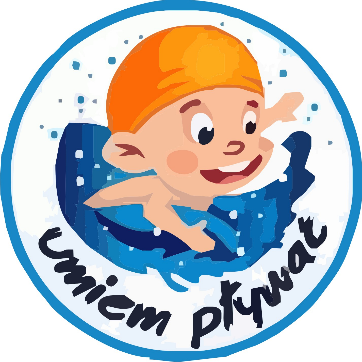 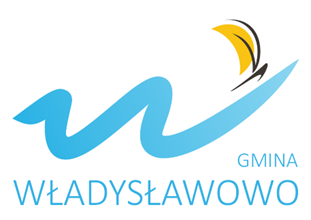 INFORMACJAOd 2 marca 2019 roku rozpoczynają się zajęcia sportowe dla uczniów klas I i II szkół podstawowych z terenu Gminy Władysławowo organizowane w ramach Programu powszechnej nauki pływania „UMIEM PŁYWAĆ”.Uczniowie przejdą kurs nauki pływania w ramach ogólnopolskiego projektu ,,Umiem pływać”. Projekt przewiduje przeprowadzenie łącznie 15 godzin zajęć nauki pływania dla 12 grup.Podstawowym celem projektu jest doprowadzenie do opanowania przez uczniów elementarnych sposobów pływania oraz zdobycie umiejętności pływania stylem grzbietowym, a także uświadomienie dzieciom, rodzicom korzyści zdrowotnych jakie pociąga za sobą umiejętność nauki pływania. Pływanie jest postrzegane jako sport najbardziej wszechstronny i bezpieczny, który doskonale wpływa na sprawność wszystkich układów anatomicznych człowieka i przyczynia się do podnoszenia ogólnej wydolności organizmu.Poniżej przedstawiamy Harmonogram zajęć oraz Rozkład jazdy autobusem na basen w ramach projektu Program powszechnej nauki pływania „Umiem pływać“. Warunkiem uczestnictwa jest posiadanie odpowiedniego stroju do zajęć (strój kąpielowy, czepek, ręcznik, klapki basenowe). W czasie zajęć z dziećmi wskazana jest obecność 1-2 rodziców/opiekunów na jedną grupę pływającą. Dla Uczestników zajęć i Rodziców zapewniony jest dowóz na basen i z powrotem. W razie rezygnacji Uczestnika zajęć z dowozu prosimy o niezwłoczne zgłoszenie się pod nr. tel. 58 674 54 80/58 674 54 01  lub p. 327 Urzędu Miejskiego we Władysławowie.